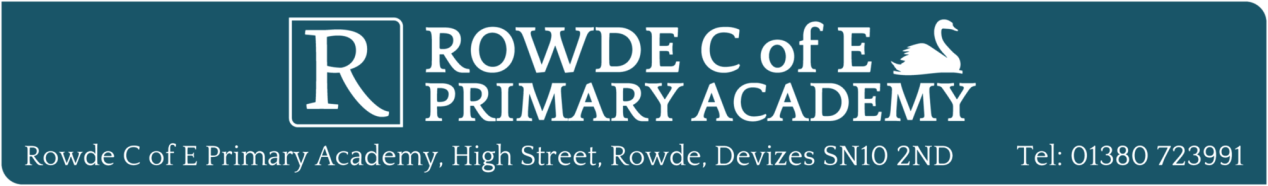 Your word is a lamp to my feet and a bright light to my path (Psalm 119 v105)A bright start for a bright future                                                                                                 December 2018Thank you for your interest in the advertised post for Headteacher at Rowde Primary AcademyRowde Academy is a popular village school on the outskirts of Devizes with a strong Christian ethos and set of values.  Many of our children travel some distance to come to us.  Our Reception class is full and we have waiting lists for several of our year groups.  We are lucky to have a bright, new building which is full of children’s artwork and photographs taken at our school productions and sports activities.  Our Library is constantly in use and children who find the playground difficult during break and lunchtime come into the library for a Quiet Club.  We have a dedicated Music room so there is often sound from drum or wind instrument lessons around the school.  So many of our pupils wanted to learn to play the piano that we have had to move our piano into Rascals – the centre for our breakfast and after-school care club.We have extensive grounds that allow us to host a number of sporting activities and staff and parents are keen to give up their time after school and at weekends to support these events.  We are getting quite a reputation locally for the strength of our football and netball teams in particular.  Our Running club sets off each Wednesday lunchtime, through a gate at the back of our sports field, across some fields and into Rowde’s Jubilee Wood. Staff, parents and pupils from every year group get involved and have joined running events in local villages.  Our outdoor heated swimming pool is in use from May – September and ensures that all our pupils are proficient swimmers by the time they leave Year 6.We also have an enthusiastic parents’ group, RAFT, which organises discos, film nights, children’s fashion shows and the Christmas fair to raise money for the school.  Some of the money raised is used to subsidise our annual school trip to Salisbury Playhouse to see the pantomime.  This is a great event and enjoyed by the whole school community.It is an exciting and challenging time for all schools with a new Ofsted framework starting in September 2019 and the introduction of a more focussed SIAMS inspection regime.  So we are looking for an inspirational leader, a good communicator and someone who will ensure that our Christian vision and values are embedded in all that we do to provide the best learning journey for our pupils. I have a strong and dedicated team of governors who are ready to support our newly appointed Headteacher.  Many of us are in school regularly to help in classes, lead lunchtime clubs and generally be a part of school life.  We are passionate about the school and its future and want to provide the support and challenge needed to ensure that the school provides the best education for every pupil.Please come and visit us.  I would be very pleased to show you around our school during the week 7 – 11 January.  Just contact our School Office to arrange a time or contact me directly on jbawden@rowde.wilts.sch.uk.Jackie Bawden  -  Chair of Governors